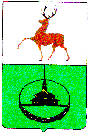 Администрация городского округа город Кулебаки Нижегородской области П О С Т А Н О В Л Е Н И Е									        № 3228п о с т а н о в л я е т:Об утверждении Программы профилактических мероприятий, направленных на предупреждение нарушений юридическими лицами, индивидуальными предпринимателями и физическими лицами обязательных требований, соблюдение которых оценивается администрацией городского округа город Кулебаки при проведении мероприятий по муниципальному  контролю на территории городского округа город КулебакиВ соответствии с Федеральным законом от 06.10.2003г.  № 131-ФЗ «Об общих принципах организации местного самоуправления в Российской Федерации», Федеральным законом от 26.12.2008г.  № 294-ФЗ «О защите прав юридических лиц и индивидуальных предпринимателей при осуществлении государственного контроля (надзора) и муниципального контроля», руководствуясь ст. 39 Устава городского округа город Кулебаки Нижегородской области город Кулебаки Нижегородской области администрация городского округа город Кулебаки Нижегородской области город Кулебаки Нижегородской области1.Утвердить прилагаемую Программу профилактических мероприятий, направленных на предупреждение нарушений юридическими лицами, индивидуальными предпринимателями и физическими лицами обязательных требований, соблюдение которых оценивается администрацией городского округа город Кулебаки при проведении мероприятий по муниципальному  контролю на территории городского округа город Кулебаки на 2018 год, (далее Программа профилактики нарушений).2. Структурным подразделениям администрации городского округа город Кулебаки Нижегородской области, уполномоченным на осуществление муниципального контроля в соответствующих сферах деятельности, (Голунов Ю.Н., Щукина И.А.) обеспечить в пределах своей компетенции выполнение Программы профилактики нарушений, утвержденной пунктом 1 настоящего постановления. 3. Отделу организации и контроля управления делами (Е.А.Климова) опубликовать настоящее постановление путем размещения на официальном интернет-сайте городского округа город Кулебаки http:// кулебаки-округ.рф.4. Контроль за исполнением настоящего постановления возложить на заместителя главы администрации Чиндясова О.В.     Глава администрации  Л.А. Узякова  